Eigene Bodygrooves erstellen											             Name: __________________Stampfen: 		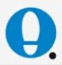 Brustpatsch:		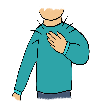 Klatschen: 		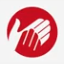 Schnippen:		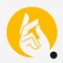 Patschen rechts:	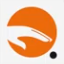 Patschen links: 		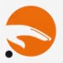  «Hey!»			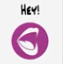 1+2+3+4+1+2+3+4+